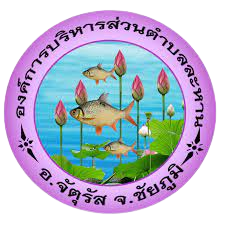 คำร้องทั่วไปองค์การบริหารส่วนตำบลละหาน  เขียนที่   องค์การบริหารส่วนตำบลละหาน 								   อำเภอจัตุรัส  จังหวัดชัยภูมิ 36130วันที่.............เดือน..................................พ.ศ...................เรื่อง  .......................................................................เรียน  นายกองค์การบริหารส่วนตำบลละหาน		ข้าพเจ้า  นาย/นาง/นางสาว........................................................................อายุ....................ปี  บ้านเลขที่................หมู่ที่..............ตำบล.............................อำเภอ................................จังหวัด............................หมายเลขโทรศัพท์................................................................................................................................................
มีความประสงค์.....................................................................................................................................................
............................................................................................................................................................................................................................................................................................................................................................จึงเรียนมาเพื่อโปรดพิจารณา(ลงชื่อ).......................................................ผู้ยื่นคำร้อง
       (.........................................................)เรียน  นายกองค์การบริหารส่วนตำบลละหาน        ...................................................................................................................................................................
        ...................................................................................................................................................................
		จึงเรียนมาเพื่อโปรดพิจารณา(ลงชื่อ)............................................
          (นางสมคิด  เที่ยวมาก)
ปลัดองค์การบริหารส่วนตำบลละหาน			      คำสั่ง......................................................
 								(นายธัชทร  ประภากรแก้วรัตน์)
 							      นายกองค์การบริหารส่วนตำบลละหาน